Bankoplysninger og CPR/CVR eftersendes til secretary@nephrology.dk såfremt projektet opnår støtte.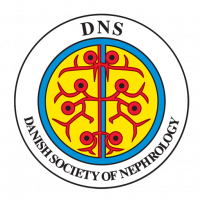 Ansøgningsformular til DNS forskningsfondSubmittes i én samlet pdf-fil (inkl. vedhæftninger) til secretary@nephrology.dkDeadline: 2. januar 2023Svar på ansøgning: ultimo januar 2023Yderligere info på www.nephrology.dk Medlem af DNSJa: Kun ansøgninger fra medlemmer af DNS vil komme i betragtningPersonlig information:Personlig information:Personlig information:NavnFødselsdatodd / mm - åååådd / mm - ååååTelefonnummerE-mailAnsættelsesstedAfdeling:	     Hospital:	     Afdeling:	     Hospital:	     Projektet udgårAfdeling:	     Hospital:	     Afdeling:	     Hospital:	     Projektinformation:Projektinformation:Projektinformation:Titel på projektetVejleder(ere)Vedhæftet Projektbeskrivelse (max. 2 A4)  BudgetVedhæftet Publikationsliste CV (max 1 A4)Ansøgt beløb      DKK      DKKPeriode for anvendelse af beløbetFra dd / mm - åååå til dd / mm - ååååFra dd / mm - åååå til dd / mm - ååååHar samme projekt opnået støtte fra DNS før?Ja: Nej: 